УТВЕРЖДЕНО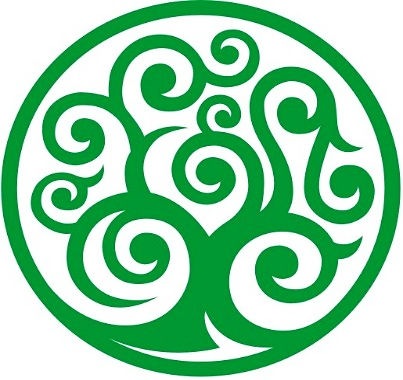 Постановление Высшего советанекоммерческой организации «Целевой фонд будущих поколений Республики Саха (Якутия)»от «24» декабря 2020 № 103Концепция деятельности некоммерческой организации«Целевой фонд будущих поколений Республики Саха (Якутия)»на период до 2025 года с целевым видением до 2032 года«…и современное общество, и экономика просто не в состоянии нормально, устойчиво развиваться, если на 1-е место не будет поставлен человеческий капитал, если не будут созданы условия для максимального раскрытия творческого потенциала каждой личности…»В.В. Путин ОглавлениеОБЩИЕ ПОЛОЖЕНИЯНастоящая концепция неотделима от стратегической цели социально-экономического развития республики: Республика Саха (Якутия) к 2032 году – лидер международного уровня по конкурентоспособности человеческого капитала. По данным доклада Всемирного банка 2018 года в странах ОЭСР с высоким уровнем дохода на душу населения богатство страны на 70% определяется  человеческим капиталом (Рис. 1). В состав богатства стран входят следующие категории активов: природный, произведенный и человеческий капитал, а также чистые иностранные активы, где человеческий капитал измеряется как дисконтированная величина заработка в течение всей жизни человека.Рис.1. Макроизмерение человеческого капитала, в %.Источник: доклад Всемирного банка 2018 г.При сравнении структуры богатства России со структурой богатства стран ОЭСР с высоким уровнем дохода на душу населения становится очевидной огромная зависимость России от природного капитала, в основном от добычи нефти и газа. На сегодня Россия относится к странам, где человеческий капитал играет существенно меньшую роль, чем в странах ОЭСР с высоким уровнем дохода на душу населения. По данным доклада «Global Human Capital-2017», изданного Всемирным экономическим форумом в сентябре 2017 г., Россия занимает высокое 4-е место в мире с точки зрения объема человеческого капитала (capacity, измеряется в основном через показатели охвата населения разными уровнями формального образования), но лишь 42-е место по параметрам реального использования навыков в трудовой деятельности (know how). При этом по индикатору «доступность квалифицированных работников» у России 89-е место в мире.Как отмечается в серии коллективных монографий НИУ «Высшая школа экономики» «Российское образование: достижения, вызовы, перспективы», эти факты говорят о слабости реального влияния формально высокого уровня образования населения на экономику и социальные процессы.Колоссальный человеческий потенциал, создаваемый существующей системой образования, не конвертируется в благополучие людей. Система образования дает определенные навыки, знания и установки, но они либо оказываются недостаточно высокого «качества» и потому не дают результата в виде ускорения экономического роста, либо изначально не отвечают требованиям времени – ориентированы на прошлое, но не на настоящее.Необходимо радикально изменить эту ситуацию, только так могут быть достигнуты ключевые национальные цели развития нашей страны на период до 2030 года, закрепленные Указом Президента Российской Федерации от 21 июля 2020 года № 474 и стратегические цели социально-экономического развития республики, утвержденные Законом Республики Саха (Якутия) от 19 декабря 2018 г. 2077-З N 45-VI. В современном сложном, постоянно меняющемся, неоднозначном и неопределенном мире возрастает роль экосистемного подхода, когда вместо устойчивых иерархическиx структур из статичных элементов на первый план выходят динамичные развивающиеся сообщества (экосистемы), состоящие из множества разнородных игроков разных секторов, которые гибко взаимодействуют в кооперативной и конкурентной логике. В связи с этим, возрастает роль институтов развития, некоммерческих организаций, которые могут, являясь инструментом государственной политики, гибко встраиваться и устойчиво развивать существующие экосистемы, способствуя тем самым долгосрочному социально-экономическому развитию страны. При этом особая роль принадлежит институтам развития человеческого капитала, которые должны формировать у людей необходимые качества и компетенции, позволяющие им успешно жить и работать в современном мире.Не вызывает сомнения, что формирование конкурентоспособного  человеческого капитала необходимо начинать с самого раннего возраста. И вопрос эффективности инвестиций в детей и молодежь имеет огромное значение для обеспечения будущего процветания страны, в том числе и нашей республики, и их превращения в полноценных участников мирового рынка, благополучных и успешных граждан. Целевой Фонд будущих поколений за время более чем четвертьвековой деятельности сделал большой вклад в развитие социальной сферы республики, определив в последние годы ориентацию своей деятельности на развитие человеческого капитала за счет средств жертвователей. Теперь предстоит проделать значительную работу по систематизации этой деятельности, чтобы, сохраняя традиции и ценности, выйти на новый уровень развития. Фонд играет одну из ключевых ролей в реализации стратегии развития республики и будет работать дальше как один из ключевых институтов социального развития в области человеческого капитала, надежный и привлекательный для жертвователей, инициатор, инвестор и организатор проектов, направленных на опережающее развитие потенциала подрастающего поколения с ориентиром на обеспечение будущего благосостояния республики. Настоящая концепция определяет миссию, цели, задачи и принципы, которыми руководствуется Целевой фонд будущих поколений Республики Саха (Якутия) (далее – Фонд) при организации деятельности, а также основные механизмы деятельности Фонда.Концепция отвечает на вызовы, стоящие перед страной, республикой, и соответствует основополагающим ключевым стратегическим документам, принятым на федеральном и республиканском уровнях:- Указ Президента Российской Федерации от 07 мая 2018 года №204 «О национальных целях и стратегических задач развития Российской Федерации на период до 2024 года»;- Указ Президента Российской Федерации от 25 апреля 2019 года №193 «Об оценке эффективности деятельности высших должностных лиц (руководителей высших исполнительных органов государственной власти) субъектов Российской Федерации и деятельности органов исполнительной власти субъектов Российской Федерации»;- Указ Президента Российской Федерации от 21 июля 2020 года № 474 «О национальных целях развития Российской Федерации на период до 2030 года»;- Закон Республики Саха (Якутия) от 19 декабря 2018 г. 2077-З N 45-VI «О Стратегии социально-экономического развития Республики Саха (Якутия) до 2032 года с целевым видением до 2050 года»;- Указ Главы Республики Саха (Якутия) от 27 сентября 2018 года №2 «Об экологическом благополучии Республики Саха (Якутия)»;- Указ Главы Республики Саха (Якутия) от 27 октября 2018 года №145 «О стратегических направлениях социально-экономического развития Республики Саха (Якутия)»;- Указ Главы Республики Саха (Якутия) от 06 ноября 2018 года № 149 «Об инновационном и цифровом развитии Республики Саха (Якутия)»;- Указ Главы Республики Саха (Якутия) от 22 ноября 2018 года №190 «О стратегических направлениях развития образования в Республике Саха (Якутия)»;- Концепция развития креативной экономики Республики Саха (Якутия) до 2025 года, утвержденная распоряжением Правительства Республики Саха (Якутия) от 21 мая 2020 г. № 447-р.Основные положения концепции будут отражены в программных документах Фонда на период 2021 – 2025 годы, и будут базисом для формирования основных направлений деятельности на 2021 – 2032 годы. Это позволит создать единую систему взаимосвязанных между собой целей, задач, показателей на различных уровнях и повысить эффективность стратегического планирования деятельности Фонда.Мы верим в успех, нас вдохновляет возможность сделать серьезный вклад в развитие человеческого капитала республики!ФОНД СЕГОДНЯ: ТЕКУЩЕЕ ПОЛОЖЕНИЕ И ВЫЗОВЫТекущее состояниеФонд создан в 1992 году на основании Распоряжения Президента Российской Федерации от 12 октября 1992 года «О целевом фонде для нужд Республики Саха (Якутия)» и Указа Президента Республики Саха (Якутия) от 29 октября 1992 года №278 «О создании фонда будущих поколений Республики Саха (Якутия)». В соответствии с действующим Уставом миссией Фонда является деятельность во имя благосостояния будущих поколений населения республики, содействие в обеспечении его экономического, социального и иного развития. В рамках своей миссии деятельность Фонда направлена на достижение общественно-полезных целей, направленных на содействие в развитии социальной сферы в области образования, просвещения и науки, здравоохранения, культуры, социального обеспечения, спорта и физической культуры, в обеспечении охраны окружающей среды, формировании и развитии инновационной деятельности, в разработке и практической реализации мер по поддержке семей с детьми и детей, находящихся в трудной жизненной ситуации, в развитии социально-ориентированных некоммерческих организаций, духовного воспитания, патриотизма, развитии межнационального сотрудничества.Всего за весь период своей деятельности Фондом были вложены инвестиции в строительство, реконструкции и капитальный ремонт более 130 различных объектов социальной сферы.С 2012 года действовали следующие основные целевые программы:-	Целевая программа «Содействие» на 2012-2015 годы;-	Комплексная программа Республики Саха (Якутия) «Семья для ребенка» на 2012-2015 годы;-	Целевая программа «Кыталык – Белый журавль» на 2012 год;-	Целевая программа «Во имя будущего» на 2016-2020 годы.С 2016 года реализуется Целевая программа «Во имя будущего» на период 2016-2020 годы (далее – Программа), утвержденная Постановлением Высшего совета Фонда.Программа учитывает приоритетность задач, стоящих в рамках социально-экономического развития отдельных отраслей социальной сферы республики, потребность объектов образования, культуры, спорта и др. отраслей, потребность в содействии развитию одаренных детей, массового спорта, профилактику правонарушений несовершеннолетних и в поддержке СО НКО.Благодаря эффективной реализации мероприятий Программы реализованы множество проектов, направленных на воспитание здорового и сознательного поколения якутян, поддержку семьи, развитие юных талантов, создание современной социальной инфраструктуры.Программа состоит из двух подпрограмм:1. Подпрограмма «Содействие» направлена на повышение уровня жизни населения и обеспечение благосостояния будущих поколений путем развития материально-технической базы социальной сферы, в том числе: образования, культуры, науки, здравоохранения, социального обеспечения, спорта и физической культуры, а также развития комфортной городской среды (реализация проектов общественных пространств – парков, скверов, площадей и т.п.) на территории Республики Саха (Якутия).С 2016 по 2019 годы, в рамках данной подпрограммы, введены 11 объектов социальной сферы, в ближайшее время планируется ввести в эксплуатацию еще 4 объекта. 2. Подпрограмма «Развитие» направлена на создание условий для социального развития республики путем содействия в развитии образования, науки, культуры и поддержки семьи, массового спорта и популяризации физической культуры, здравоохранения, в обеспечении охраны окружающей среды республики, профилактики преступности и правонарушений несовершеннолетних, поддержки социально-ориентированных некоммерческих организаций, содействия развитию социальной сферы муниципальных образований.Происходит планомерное увеличение объема пожертвований в Фонд. В 2019 году объемы пожертвований по сравнению с 2016 годом увеличились на 45%. За 2019 год в Фонд поступило 1 305 951 тыс. руб.В соответствии с Федеральным законом от 12 января 1996 года № 7-ФЗ Фонд вправе осуществлять следующие виды деятельности, приносящие доход, необходимые для реализации уставных целей Фонда:•	приобретение и реализация ценных бумаг, имущественных и неимущественных прав, участие в хозяйственных обществах и участие в товариществах на вере в качестве вкладчика;•	доходное размещение средств во вклады банковских и других финансово кредитных учреждений;•	аренда собственного движимого и недвижимого имущества;•	инвестирование средств Фонда в объекты недвижимости, в т. ч. в строительство объектов недвижимости, сделки с недвижимостью и т.п.По состоянию на 31 декабря 2019 года доходные активы Фонда, приносящие доход, составили 719 152 тыс. руб., из них:- недвижимость - 227 566 тыс. руб.;- денежные средства - 235 000 тыс. руб.;- субординированный депозит (размещен в банке АЭБ под 9% годовых до августа 2024 года) – 50 000 тыс. руб.;- ЗПИФН «Целевые инвестиции» – 206 586 тыс. руб.За время деятельности Фонд обрел ряд партнеров при реализации совместных проектов. В настоящее время установлены тесные связи в рамках основных направлений деятельности Фонда со множеством государственных и негосударственных организаций на территории республики. Сегодня Фонд – крупнейший благотворительный фонд Республики Саха (Якутия), прозрачный эффективный инструмент взаимодействия государства, крупного бизнеса и общества. На средства корпораций, прежде всего АК «АЛРОСА» (ПАО), он строил и продолжает строить объекты социальной сферы, реализует совместно с партнёрами множество проектов в образовании, науке, культуре, здравоохранении, спорте и экологии, фокусируясь на детях и молодёжи.Сегодня, наработанный за годы работы финансовый, социальный и интеллектуальный капитал позволяет Фонду перейти на новый этап работы, соответствующий актуальным современным вызовам и с использованием современных инструментов.Вызовы и трендыСовременные тенденции социально-экономических систем отражают смещение от эпохи индустриализации к информатизации и переход к экономике знаний и интеллектуализации труда. В условиях интеллектуализации труда роль человеческого капитала и способы его развития обретают новые акценты и формы.В настоящее время одной из важнейших задач государства является развитие человеческого капитала, поскольку именно вокруг него сегодня все чаще выстраиваются глобальные мировые тренды. Развитие человеческого капитала – необходимое и обязательное условие развития инновационной экономики, экономики знаний, глобальных информационных систем, новейших технологий и новых форм бизнеса. В современном мире на передовых позициях оказываются уже даже не те, кто встраивается в перспективные тренды, а те, кто их формирует.В настоящее время лидерами в мире стали такие страны, как Сингапур, Республика Корея и другие, которые научились лучше других формировать и использовать знания, умения, компетенции людей, их способности к дальнейшему обучению и сложноорганизованной совместной деятельности. Страны с развитым человеческим капиталом создают и распространяют новые технологии и продукты, а также быстрее осваивают такие технологии и внедряют их в производство и повседневную жизнь, генерируя тем самым спрос на инновации. Более образованные и квалифицированные специалисты способны к более сложной деятельности, создавая больше добавленной стоимости в единицу времени, чем малоквалифицированный работник. Все это дает как прямой вклад в ВВП (ВРП), так и косвенный – через рост совокупной факторной производительности, т.е. способности производить больше и дешевле на единицу затрат труда и капитала. Развитие человеческого капитала – это ключевая тема принятых на федеральном и республиканском уровнях ключевых стратегических документов: Указа Президента Российской Федерации от 7 мая 2018 года № 204 «О национальных целях и стратегических задачах развития Российской Федерации на период до 2024 года», Стратегии социально-экономического развития Республики Саха (Якутия) до 2032 года с целевым видением до 2050 года и пяти стратегических указов Главы Республики Саха (Якутия) А.С. Николаева.Основным инструментом реализации стратегических направлений являются на региональном уровне – региональные проекты, направленные на реализацию национальных и федеральных проектов и достижение соответствующих целей и показателей. Между тем, регионы имеют разные стартовые условия и разные возможности в процессе реализации национальных проектов. Далеко не все регионы смогут по объективным причинам одинаково быстро достичь показателей, установленных в национальных проектах. Федеральные и региональные органы исполнительной власти ограничены в ресурсах, а бизнес не готов нести риски инвестирования в подготовку, реализацию проектов без уверенности, что государство поддержит их реализацию. Для Якутии на первый план выделяются ряд наиболее существенных вызовов и трендов, оказывающих значимое воздействие на дальнейшее развитие социальной сферы республики:сильная дифференциация инфраструктуры и кадрового обеспечения по территории республики; значительная доля бедного населения, особенно в сельской местности;рост численности детей-инвалидов и детей с ОВЗ;необходимость сохранения, возрождения и развития родных языков и культуры как основы национальной идентичности;внешняя миграция, связанная с оттоком хороших специалистов и талантливой молодежи в крупные города;сохранение благоприятной окружающей природной среды и поддержание глобального экологического равновесия в интересах будущих поколений;увеличение роли региональных институтов развития в развитии социальной сферы республики – обеспечение синхронизации механизмов отраслевого и территориального планирования с деятельностью институтов развития.Стабильное социально-экономическое положение и устойчивое развитие республики достигается патерналистской политикой органов государственной власти, а прорывное развитие отдельных отраслей и формирование драйверов роста обеспечивают институты развития. В настоящее время на территории республики действуют ряд институтов развития, относящихся к социальной сфере, являющейся ключевой с точки зрения реализации государственной социально-экономической политики. При выборе направлений деятельности Фонда, необходимо учитывать, какие направления развития человеческого капитала уже поддерживаются институтами развития и некоммерческими организациями республики, насколько эта поддержка достаточна, а также опираться на существующую роль Фонда в развитии социальной сферы республики.Фонд сегодня является институтом развития человеческого капитала будущих поколений республики, который содействует развитию потенциала подрастающего поколения и созданию инфраструктуры для гармоничного, здорового развития и реализации талантов и знаний молодых людей во имя будущего республики.Таким образом, работа Фонда должна быть синхронизирована и интегрирована с целями и показателями Стратегии социально-экономического развития Республики Саха (Якутия) до 2032 года с целевым видением до 2050 года, региональных проектов национальных проектов, имеющихся отдельных приоритетных отраслевых проектов и будет отражена в новых программных документах Фонда на период 2021 – 2025 годы.НАПРАВЛЕНИЯ РАЗВИТИЯ ФОНДАЦели и задачиБолее чем четвертьвековая история деятельности показывает, что Фонд умеет генерировать энергию развития и добиваться поставленных целей, эффективно используя все имеющиеся возможности и ресурсы во благо  будущих поколений республики.Сегодня, требование времени и имеющиеся возможности дают основания Фонду ставить перед собой еще более амбициозные и комплексные задачи. Отлаженный механизм работы, наличие большого количества партнерских связей, наработанные компетенции и авторитет, а также достигнутое стабильное поступление финансовых средств позволяют определить миссию Фонда, соответствующую миссии Якутии, зафиксированной в стратегии ее развития.Миссия Фонда – формировать духовный, физический, творческий и интеллектуальный потенциал детей и молодежи, консолидируя ресурсы бизнеса, государства и общества, во имя обеспечения устойчивого развития республики, страны и мира.Основной целью является опережающее развитие экосистемы формирования подрастающих поколений через создание якорных инновационных компонентов путем реализации приоритетных проектов. Для успешной реализации основной цели Фонду необходимо решать следующие задачи:Наладить устойчивую сеть партнерских связей в интересах всестороннего развития подрастающих поколений.Обеспечить планомерное строительство знаковых инновационных объектов.При создании социальной инфраструктуры обеспечить повышение качества и комфорта городской и сельской среды и удовлетворение интересов целевых групп населения. К 2026 г. кратно (минимум в 2 раза) увеличить объем пожертвований на реализацию проектов.Значительно повысить устойчивость Фонда в длительной перспективе через наращивание активов и создание эндаумент-фонда.При решении поставленных задач деятельность Фонда базируется на следующих принципах:Фокус на детей и молодежь. Бескомпромиссная вера в потенциал каждого ребенка. Последовательная работа, направленная на развитие и поддержку детей и молодежи. Синергетический эффект. Фонд является важным элементом единой экосистемы, включающей в себя как государственные, так и негосударственные структуры, институты развития республики и сообщества. Установление партнерских связей при реализации проектов, обладающих высоким социально-экономическим и мультипликативным эффектом, направлено на накопление социального капитала Фонда и взаимное усиление всех участников взаимодействия.Эффективность, долгосрочность и системность. Фонд ориентирован на осязаемые, измеримые практические результаты во благо опережающего развития потенциала подрастающего поколения республики путем устойчивого наращивания своего финансового, социального и интеллектуального капитала, с минимумом внесистемных мероприятий. Инвестиции вкладываются в прорывные проекты, дающие наиболее значимый эффект в развитии человеческого капитала.Механизм деятельности ФондаКлючевым механизмом воплощения принципов, целевых ориентиров деятельности Фонда являются:- применение проектного подхода в решении задач, направленных на опережающее развитие потенциала подрастающего поколения республики; - системный подход в создании ключевых объектов социальной инфраструктуры, которые повысят качество и комфорт городской и сельской среды для формирования гармонично развитого подрастающего поколения.- создание пула экспертов Фонда российского и международного уровней для выявления новых точек роста в опережающем развитии потенциала подрастающего поколения республики, а также поиска и отбора приоритетных проектов.- содействие инициированию и продвижению проектов, направленных на опережающее развитие потенциала подрастающего поколения республики, их отбор, оказание консультационной и менторской поддержки; - распространение в муниципальных образованиях республики лучших практик, направленных на развитие потенциала детей и молодежи республики;- систематическая взаимовыгодная работа с жертвователями и поиск инвесторов для реализации проектов Фонда и его партнеров.Таким образом, к 2025 году Фонд станет устойчивой опорой для государства и общества в реализации стратегии развития республики, будет работать как ключевой негосударственный институт человеческого капитала, надежный и привлекательный для жертвователей, инициатор, инвестор и организатор проектов, направленных на опережающее развитие потенциала подрастающего поколения с ориентиром на обеспечение будущего благосостояния республики. Деятельность Фонда должна быть направлена в конечном итоге на повышение привлекательности Якутии, которая своим приоритетом ставит качество жизни человека, создание условий, в которых хочется жить и творить, на созидание республики, в которую будет возвращаться молодежь, получившая образование и опыт в других регионах страны и мира, чтобы именно здесь растить и воспитывать своих детей. Приоритетные проекты Фонд сосредоточится на областях инвестирования, которые наиболее важны для опережающего развития потенциала подрастающего поколения республики, и где он может сыграть ключевую роль.Фонд будет осуществлять свою деятельность в тесной координации с региональными органами исполнительной власти, государственными корпорациями, институтами развития, специализированными фондами и некоммерческими организациями с целью отбора, разработки и поддержки проектов, направленных на опережающее развитие потенциала подрастающего поколения республики (Задача 1).А также Фонд будет взаимодействовать по выбранным областям инвестирования с республиканскими, российскими и международными структурами и привлекать их в качестве соинвесторов и партнеров.Результатом работы Фонда для республики является поддержка приоритетных проектов, направленных на опережающее развитие потенциала подрастающего поколения республики с привлечением средств пожертвований, а для инвесторов – качественно структурированный инвестиционно-привлекательный проект. Таким образом, Фонд концентрирует финансовые, организационные и инфраструктурные ресурсы для поддержки приоритетных проектов, направленных на опережающее развитие потенциала подрастающего поколения для обеспечения благосостояния республики.Проекты развития человеческого капиталаАНО «Лаборатория детства» Фонд создает автономную некоммерческую организацию (АНО) «Лаборатория детства» при поддержке и научно-методическом руководстве ведущих научных и специализированных организаций республики и страны.Лаборатория детства создается с целью разработки и внедрения научно обоснованных и эффективных инструментов, механизмов формирования основ гармоничного развития детей в Республике Саха (Якутия) и привлечет к своей деятельности крупнейшие в стране центры фундаментальных и прикладных исследований, представителей некоммерческих организаций и специалистов в реализации своих проектов. Создание Лаборатории детства позволит впервые провести комплексные научные исследования детского населения республики и определить основные области развития раннего детства с учетом современной ситуации и региональной специфики. Результаты исследований могут стать базой для принятия управленческих и иных решений для всех государственных органов и учреждений, бизнеса и общества.Фонд является учредителем Лаборатории детства, финансирует и координирует ее деятельность, реализуя один из основополагающих принципов социальной поддержки – адресность, направляя свои ресурсы на  инвестирование конкретных действий в изучении вопросов развития будущих поколений. Организационно-правовая форма в виде АНО позволит возможность участвовать в грантах для НКО и научных грантах для привлечения дополнительного финансирования проектов.Основные направления проектов Лаборатории детства:- раннее выявление отклонений в развитии детей и оказание комплекса услуг ранней помощи на основе межведомственного взаимодействия медицинских, социальных, образовательных организаций;- раскрытие и развитие одаренности каждого ребенка с использованием экосистемного подхода; - исследования состояния здоровья, когнитивного и эмоционального развития детей.Региональный центр выявления и поддержки одаренных детей Республики Саха (Якутия)Миссией регионального центра выявления и поддержки одаренных детей является создание вдохновляющей среды для развития юных талантов в области науки, спорта, искусства и креативной индустрии, повышение качества образования для инновационного развития Республики Саха (Якутия), формирование сообщества будущих лидеров республики и страны.Концепция создания и функционирования регионального центра выявления и поддержки одаренных детей Республики Саха (Якутия) утверждена распоряжением Главы Республики Саха (Якутия) от 05.07.2019 №502-РГ.В результате реализации проекта будет:- построена система работы с талантливыми и одаренными детьми в РС(Я), адекватная запросам современного развивающего общества и обеспечивающая систематический выход детей и молодежи на уровень высоких достижений.- создан механизм выявления талантов на основе «широкой воронки» конкурсного отбора, в том числе путем внедрения дистанционных технологий отбора заявок;- сформировано экспертное сообщество, в которое войдут ведущие преподаватели, научные сотрудники, заслуженные деятели искусства и спорта, представители ведущих компаний;- сформирован реестр ключевых партнеров центра на основе соответствующих соглашений: ведущие вузы, научные центры, индустриальные предприятия, досуговые и культурные центры, спортивные клубы и федерации и т.д.;- обновление образовательных программ центра, научно-образовательных мероприятий, соответствующих современному научно-технологическому запросу, в том числе с участием ключевых партнеров и экспертного сообщества;- создана эффективная ресурсная образовательная площадка для проведения профильных предметных и проектных смен, в том числе с использованием дистанционных образовательных технологий;- разработаны и внедрены программы повышения профессионального мастерства специалистов, работающих с одаренными детьми, в том числе и в муниципальных образованиях. Роль фонда в создании и функционировании регионального центра выявления и поддержки одаренных детей состоит не только в аккумулировании и распределении внебюджетных средств для создания инфраструктуры, грантовой и стипендиальной поддержке, поддержке инновационных проектов с участием детей, но также и в формировании содержания деятельности центра через участие в его коллегиальных органах управления.Детские инновационные центрыСогласно Указа Главы Республики Саха (Якутия) от 22.11.2018 №190 «О стратегических направлениях развития образования в Республике Саха (Якутия)» к 2024 году должны быть созданы:- в каждом муниципальном районе и городском округе муниципальный детский технопарк;- не менее 17 центров цифрового образования детей;- республиканский специализированный IT-лицей в г. Якутске.Расширение сети детских технопарков, центров цифрового образования и других инновационных центров развития детей по всей республике будет способствовать широкому охвату детей разных слоев населения, в т.ч. в сельской местности, подготовке новых квалифицированных кадров для современной экономики.  Для обеспечения материально-технической базы необходимо привлекать крупные предприятия, ведущие свою хозяйственную деятельность на соответствующих территориях (Задача 4).Возможные меры поддержки Фонда:- привлечение предприятий реального сектора в попечительство, в том числе интеллектуальное, вовлечение в партнерские связи, образовательный процесс; - оснащение современным высокотехнологичным оборудованием;- создание инфраструктуры;- грантовая поддержка.Проект «Сотворение будущего»Целью проекта является формирование сообщества стейкхолдеров Якутии, конкурентоспособных на мировом уровне, которые играют ведущую роль в обеспечении устойчивого развития нашей республики и России.Основные направления проекта:Обучение молодых якутян в ведущих образовательных центрах мира.В рамках данного направления предполагается:Подготовка к поступлению в ведущие образовательные центры мира: помощь в организации сдачи международных академических и языковых тестов.Сопровождение: консультации по пакету документации (рекомендательные письма и оценка академических успехов) и организация совместных научно-образовательных программ с ведущими университетами (профориентация)Работа с международными фондами и образовательными организациями по совместному финансированию оплаты за обучение, поиск возможностей совместной оплаты – цель максимально способствовать получению абитуриентом гранта за обучение.Оплата части проездных расходов до места обучения и обратно.Формирование диаспоры (ассоциации или клуба) выпускников проекта с целью создания сплоченного и устойчивого сообщества, объединяющего выпускников проекта.Разработка и реализация международных проектов.Вовлечение в разработку, реализацию проектов развития республики выпускников проекта позволит сделать участников проекта сопричастными к развитию Якутии и в дальнейшем связать их узами совместной интеллектуальной деятельности. Фонд целевого капитала – эндаумент-фондДля повышения устойчивости Фонда в длительной перспективе (Задача 5) планируется сформировать за счет пожертвований фонд целевого капитала, который будет сохраняться в полном объеме в течение длительного срока и ежегодно пополняться. Средства, получаемые в качестве дохода от управления средствами фонда целевого капитала, будут направляться на обучение молодых перспективных якутян в ведущие образовательные центры мира в рамках проекта «Сотворение будущего». Для поддержки других проектов могут быть созданы и другие фонды целевого капитала.Основными жертвователями будут крупные компании. Также пополнение эндаумента предполагается через фандрайзинг, в том числе привлекая возможности стейкхолдеров развития республики вне зависимости от места их проживания. Научно-образовательный центр «Север: территория устойчивого развития»Созданный Указом Главы Республики Саха (Якутия) от 16.09.2019 г. №740 Научно-образовательный центр «Север: территория устойчивого развития» направлен на обеспечение устойчивого развития на основе ускоренного трансфера технологий, знаний и кадров в различные отрасли социально-экономической деятельности. Научно-образовательный центр «Север: территория устойчивого развития» предполагает реализацию проектов по трем направлениям: «Человек на Севере», «Рациональное недропользование и экология», «Эффективная социально-экономическая инфраструктура», которые важны для формирования и полноценной реализации человеческого капитала, и в том числе подрастающего поколения. Некоторые образовательные проекты Фонда могут рассматриваться как подготовка кадров для НОЦ «Север» и быть включены в реализацию его программы.Фондом будет продолжено финансовое сопровождение за счет средств АК «АЛРОСА» Комплексных научных исследований  экологического состояния Вилюйской группы улусов и здоровья населения, проживающего на этих территориях, на период 2019-2021 годов. Включение Фонда в деятельность Научно-образовательного центра позволит применить финансовый механизм, который уже реализуется в рамках этих исследований и позволяет эффективно связывать между собой науку и индустриальных партнеров, освобождая их от технических и организационных процедур.Инфраструктурные проекты (Задача 2, 3)Участие в создании социальной инфраструктуры республики является одним из основных направлений деятельности Фонда как института развития. При этом необходим системный комплексный подход с учетом интересов конечных пользователей объектами и дальнейшего их использования во благо детей и молодежи, как при создании новой социальной инфраструктуры, так и при использовании уже созданной Фондом ранее.В течение 2021-2025 гг. Фонд будет работать как над вводом в строй уже начатых объектов, так и над появлением ряда новых уникальных проектов, которые повысят качество и комфорт городской и сельской среды для всех жителей республики и будут содействовать формированию гармонично развитых подрастающих поколений. «LETO» – центр компетенций по вопросам городской средыЦелью проекта является содействие муниципальным образованиям республики в реализации регионального проекта «Формирование комфортной городской среды» (далее – РП «ФКГС»), а также сопровождение реализации проектов Фонда в части развития современной инфраструктуры населенных пунктов республики.Основные направления проекта:- проектное сопровождение: формирование технического задания на разработку и разработка дизайн-проектов, проектно-сметной документации общественных пространств; осуществление авторского надзора за проведением работ по благоустройству территорий; программное и методическое сопровождение проведения мероприятий по вовлечению жителей в реализацию РП «ФКГС»;- экспертиза проектов благоустройства: оценка дизайн-проектов благоустройства территорий; разработка рекомендаций по развитию пространств и повышению качества среды с учетом природного, социального и экономического своеобразия населенного пункта;- просвещение и консультирование: проведение обучающих и просветительских мероприятий для представителей власти, бизнеса, профессионалов и жителей;- повышение профессиональной компетенции специалистов: проведение стажировок и повышение компетенций специалистов  в области благоустройства совместно с ведущими государственными и негосударственными образовательными организациями,  соответствующими сообществами профессионалов.Парк будущих поколений Парк будущих поколений – пространство нового типа, сочетающее в себе функции парка и общегородского событийного центра. Это универсальная площадка в условиях вечной мерзлоты, отражающая в себе одновременно самые современные тренды в архитектуре и уникальность якутской природы, культуры и символики. Основной функциональный состав помещений по объектам:образовательный центр для детей и молодежи (будут проводиться лекции, практические занятия, программы дополнительного образования, творческие и технические мастер-классы и т.д.);современная площадка для проведения общественных мероприятий (конференций, фестивалей, концертов, семинаров, выставок и т.д.);центр досуга и развлечений (шоу, концерты, кинопоказы, кафе и     рестораны, прогулочные дорожки);точка входа в туристическую Якутию;новые возможности для занятий спортом (уличные площадки).Архитектура, дизайн, а также идеология Парка будущих поколений полностью соответствует ключевой миссии Фонда. Этот инновационный объект будет является центром притяжения, местом разностороннего отдыха, креативного образования, реализации потенциала детей и молодежи. Будет создано доступное пространство, где идея и вклад каждой личности формирует синергию развития, сопричастность к сообществу людей, создающих будущее. Сам образ Парка будущих поколений как двигателя креативной экономики, будет вдохновлять детей и молодежь всей республики на сохранение культурного наследия, уникальной природы и сотворение будущего Республики Саха (Якутия).С целью реализации уставных целей объект будет передан в собственность Фонда для последующей сдачи его в аренду организациям, деятельность которых будет способствовать выполнению Фондом своей миссии. Наличие таких современных объектов в собственности будет способствовать реализации на высоком уровне приоритетных проектов, способствовать увеличению активов в виде недвижимости, повышению устойчивости и привлекательности Фонда для партнеров, в том числе жертвователей (Задачи 1–5). Филиал «ГАНОУ РС(Я) «Республиканский ресурсный центр «Юные якутяне» в селе Кемпендяй Сунтарского района - республиканский оздоровительно-образовательный центр «Сир уустара»Строительство корпуса проживания на 40 учащихся республиканского оздоровительно-образовательного центра «Сир уустара» позволит создать условия для круглогодичного пребывания детей и молодежи на уникальной местности, в живописном месте среди лиственных и сосновых лесов села Кемпендяй.Миссия республиканского оздоровительно-образовательного центра «Сир уустара» заключается в создании уникальной образовательно-воспитательной среды с массовым вовлечением школьников в научно-исследовательскую деятельность естественнонаучного, технического, экологического и туристического направлений, а также укреплении здоровья школьников с использованием территориальных ресурсов.  Корпус проживания будет оснащен современным оборудованием и станет прототипом «умного дома», где дети будут не только жить, но и обучаться по программам технического и естественнонаучного направлений.Проект «Территория детства» Создание площадки с необходимой инфраструктурой для проведения международных научно-образовательных летних школ на территории ФБГУ «Национальный парк «Ленские столбы» для школьников Российской Федерации и зарубежных стран.Направления летних школ:- экологические исследования флоры и фауны «Национального парка «Ленские Столбы»;- палеонтологические исследования;- мониторинг жизнедеятельности бизонов;- исследования гидрологии рек Лена и Буотама;- исследование криолитозоны и изменения климата.Основной партнер проекта – ФБГУ «Национальный парк «Ленские столбы».Реализация этого проекта даст возможность тесного сотрудничества с ведущими российскими и международными организациями в области науки, образования, культуры и экологии.Интернат на 200 мест для обучающихся ГБНОУ РС(Я) «Республиканский лицей-интернат» Создание единого образовательного комплекса на базе РЛИ – опорной площадки Регионального центра выявления и поддержки одаренных детей. В комплекс будут входить интернат, научно-производственный центр и имеющийся учебный корпус. Из 200 мест интерната 150 мест будут предназначены для постоянного проживания обучающихся РЛИ, остальные 50 мест будут гостиничного типа для иногородних школьников, приезжающих на короткие образовательные программы. Научно-производственный центр объединит все самое лучшее из опыта функционирования детских технопарков, научных лабораторий и производственных цехов в целях создания благоприятных условий для проведения исследовательских и опытно-конструкторских работ школьниками, а также для развития малых и средних предприятий в научно-технической, инновационной и производственной сфере. В этом образовательном комплексе возможно будет проводить регулярные занятия для обучающихся РЛИ, г. Якутска и иногородних школьников, а также мероприятия всероссийского и международного уровней. Одними из главных преимуществ являются то, что единый комплекс будет создан на базе ведущей школы Республики Саха (Якутия) и будет находиться на территории развитой инфраструктуры Северо-Восточного федерального университета им. М.К. Аммосова. Важным направлением деятельности Фонда остается сохранение и улучшение экологического состояния республики. Так, будет продолжаться обеспечение населения Вилюйской группы улусов, с. Сюльдюкар Мирнинского района и с. Жиганск Жиганского национального эвенкийского района качественной питьевой водой. Кроме того, экологическая линия должна проходить через все проекты Фонда, в том числе через экологическое просвещение.Помимо вышеуказанных приоритетных проектов, в соответствии с приоритетными сегментами опережающего развития потенциала подрастающего поколения республики Фонд проводит открытые грантовые конкурсы, внедряет и тиражирует лучшие практики и проекты, а также выделяет внеконкурсное финансирование на поддержку уникальных инициатив.Сотрудничество и партнерство Сотрудничество и партнерство заложено в основу всего, что делает Фонд. Объединяя усилия с партнерами, Фонд может наращивать свои финансовые, социальные и интеллектуальные ресурсы и более эффективно использовать их для достижения уставных целей. Фонд будет осуществлять сотрудничество и партнерство с исполнительными органами государственной власти республики, органами местного самоуправления, некоммерческими и коммерческими организациями, индустриальными компаниями, а также другими партнерами по направлениям, относящихся к видам деятельности Фонда.Для реализации новых масштабных задач Фонду необходимо наладить на высоком уровне сотрудничество с авторитетными партнерами, в том числе из-за пределов республики и России.Развитие интеллектуального и социального сотрудничества (Задача 1)В рамках предполагаемых к реализации приоритетных проектов выделены следующие направления интеллектуального и социального сотрудничества:1) расширение взаимодействия также с ведущими образовательными и научными организациями России и мира, институтами развития и профессиональными сообществами по:- реализации совместных мероприятий и проектов;- обмену опытом работы; - организации и проведению выставок, семинаров, конференций и иных мероприятий, соответствующих целям Фонда;2) формирование инфраструктуры взаимодействия с ведущими образовательными центрами в рамках проекта «Сотворение будущего»;3) развитие взаимодействия с другими российскими фондами, в том числе по системной работе по выявлению и поддержке детей и молодежи, проявивших выдающиеся способности – с образовательным фондом «Талант и успех»;4) тесное взаимодействие с Национальным парком «Ленские столбы», для проведения международных научно-образовательных летних школ на его территории для школьников Российской Федерации и зарубежных стран;5) взаимодействие в рамках проведения крупных международных мероприятий и реализации международных проектов с ЮНЕСКО и другими международными организациями, ассоциациями;6) расширение взаимодействия с некоммерческими организациями посредством развития и повышения эффективности деятельности единого ресурсного центра поддержки социально ориентированных некоммерческих организаций и развития гражданских инициатив республики.Развитие финансовых ресурсов (Задача 4)Для увеличения объема финансовых средств на реализацию проектов необходимо:1) наращивание пула жертвователей за счет системной работы с индустриальными компаниями, для которых фонд будет надежным и привлекательным партнером;2) содействие участию дочерних организаций (Лаборатория детства) и партнеров по реализации проектов в конкурсах на предоставление грантов на федеральном или межрегиональном уровнях: фонда президентских грантов, фонда Потанина, Российского фонда фундаментальных исследований и др.Ожидаемые результатыКраткосрочные результаты (в 2021 г.):Создана АНО «Лаборатория детства», обеспечивающая успешную реализацию не менее 3-х проектов в области раннего детства. Создан и успешно действует при поддержке Фонда Региональный центр выявления и поддержки одаренных детей.Создан эндаумент-фонд для будущих поколений детей и молодежи Якутии и заложен механизм его приумножения.Начата реализация проекта «Сотворение будущего».Начато строительство знаковых инновационных объектов.Среднесрочные результаты (к 2025 г.):Внедрена и успешно реализуется при поддержке Фонда региональная модель межведомственной системы ранней помощи семьям, воспитывающим детей с ограниченными возможностями здоровья.Создана и эффективно реализуется система раннего выявления и развития способностей каждого ребенка республики.Создана система особо значимых мероприятий в области образования, науки, искусства и спорта, включающая Международные интеллектуальные игры, Якутскую международную исследовательскую школу, Якутскую международную конференцию-конкурс юных исследователей и др., с целью развития высокомотивированных детей и молодежи, установления международных контактов и реализации международных проектов.Создана эффективная система подготовки перспективных стейкхолдеров развития республики в ведущих образовательных центрах мира.Осуществлена поддержка создания и развития детских технопарков, ИТ-центров, ИТ-лицея и других инновационных организаций для детей и молодежи на всей территории республики.Введены в эксплуатацию ключевые объекты: «Парк будущих поколений Республики Саха (Якутия)», республиканский оздоровительно-образовательный центр «Сир уустара» в селе Кемпендяй Сунтарского района, «Детский научно-образовательный центр «Территория детства», «Интернат на 200 мест для обучающихся ГБНОУ РС(Я) «Республиканский лицей-интернат» и др.Долгосрочные результаты (к 2032 г.) Фондом сформирован значительный финансовый, социальный и интеллектуальный капитал, который позволяет активно участвовать в реализации крупных стратегических проектов по развитию территорий республики с целью прорывного развития экосистемы формирования подрастающего поколения якутян, способных самореализоваться на мировом уровне и обеспечить устойчивое развитие республики, страны и мира.__________________________________Общие положения3Фонд сегодня: текущее положение и вызовы7Текущее состояние7Вызовы и тренды9Направления развития Фонда12Цели и задачи12Приоритетные проекты14Сотрудничество и партнерство21Ожидаемые результаты22